Спортивные состязания, посвящённые Дню знаний.4 сентября 2015 года в МОУ СОШ №1 были проведены спортивные состязания, посвящённые  началу учебного года. В спортивном празднике приняли участие и ученики нашей школы. Старшеклассники приняли участие в первенстве по волейболу, где и заняли почётное третье место. Ученики 5-х классов приняли участие в программе «Весёлые старты». И хотя призового места не заняли, получили массу хороших впечатлений.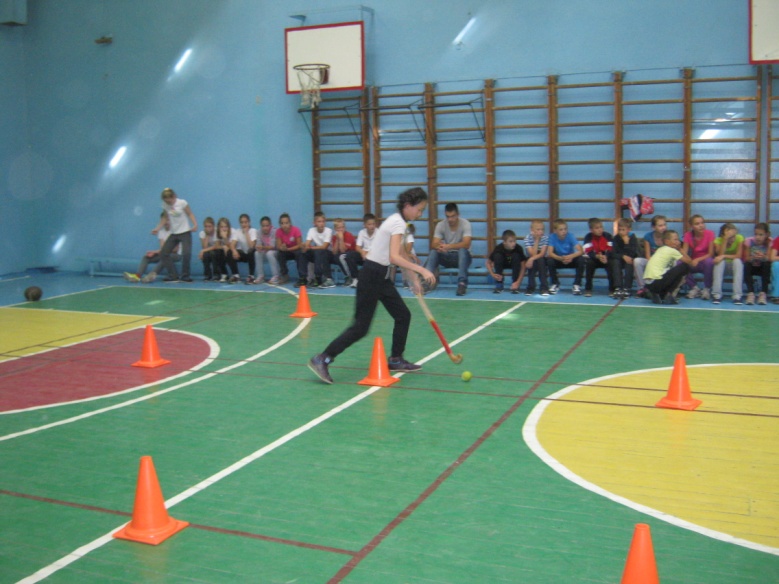 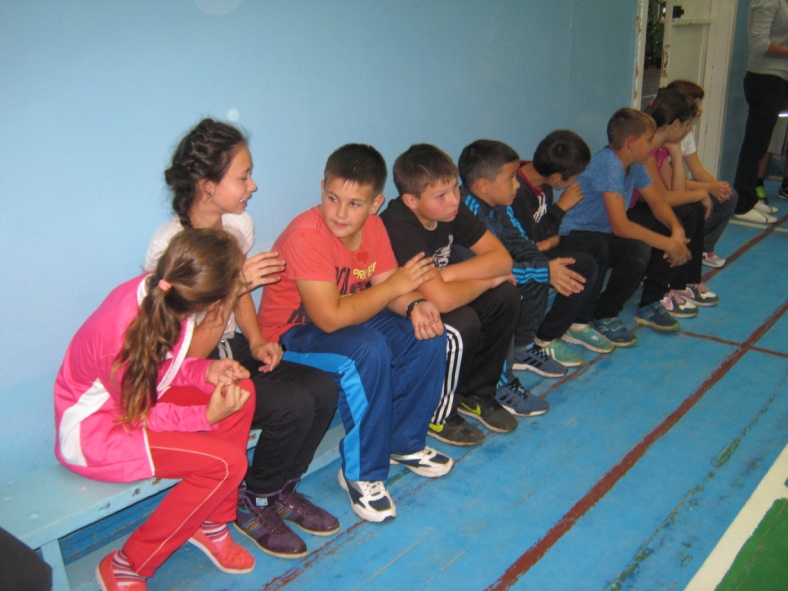 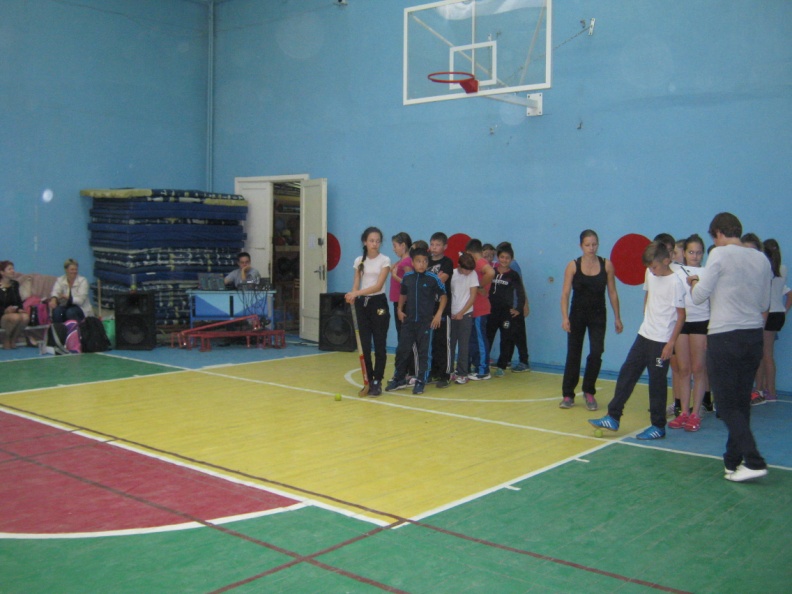 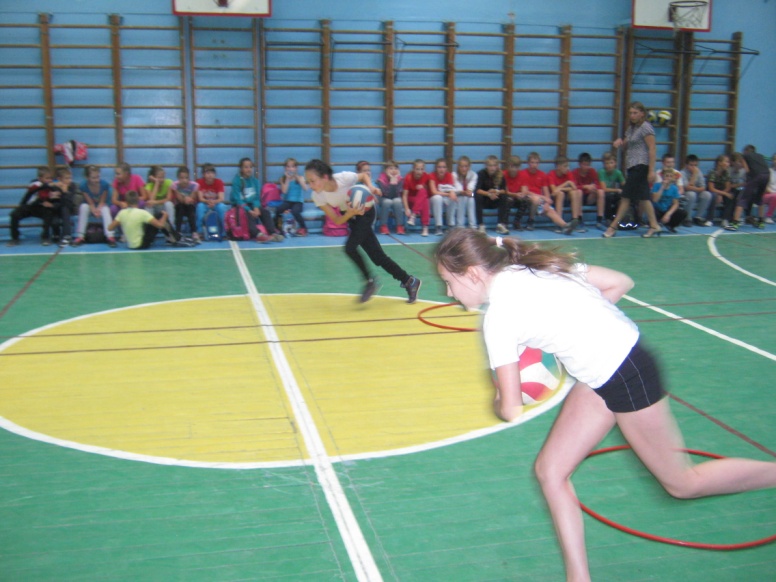 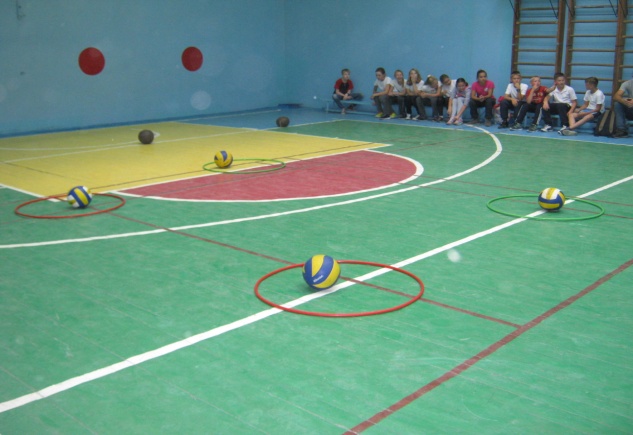 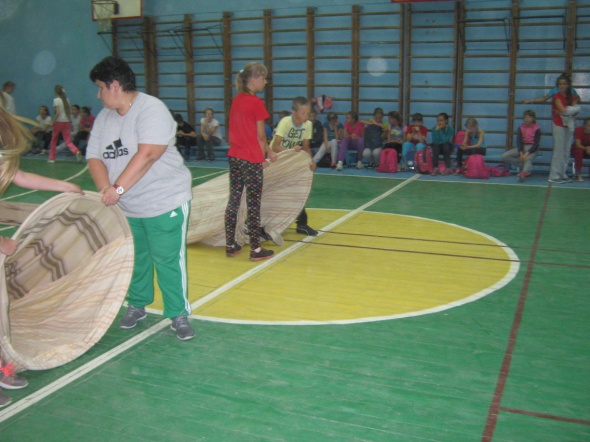 